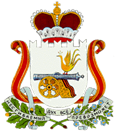 АДМИНИСТРАЦИЯ  ТУМАНОВСКОГО  СЕЛЬСКОГО ПОСЕЛЕНИЯВЯЗЕМСКОГО РАЙОНА СМОЛЕНСКОЙ ОБЛАСТИПОСТАНОВЛЕНИЕот  14.09.2012       № 66   село ТумановоО проведении публичных слушанийпо рассмотрению проекта правилземлепользования и застройкиТумановского сельского поселенияВяземского района Смоленской области     Руководствуясь Федеральным законом от 06.10.2003 №131-ФЗ « Об общих принципах организации местного самоуправления в Российской Федерации», статьей 31 Градостроительного кодекса Российской Федерации от 29 декабря 2004 года № 190-ФЗ, Уставом Тумановского сельского поселения Вяземского района Смоленской области,     Администрация Тумановского сельского поселения Вяземского района Смоленской области, постановляет:     1.Назначить публичные слушания по рассмотрению проекта правил землепользования и застройки Тумановского сельского поселения Вяземского района Смоленской области.     2.Установить следующий порядок учета предложений  по проекту и участия граждан в его обсуждении:     1) ознакомление с проектом, опубликованным в газете « Вяземский вестник» и размещенным на официальном сайте Тумановского сельского поселения Вяземского района Смоленской области  http: // tumanovskoe.ru/;     2) прием предложений граждан по адресу: Смоленская область Вяземский район с.Туманово  ул.Почтовая д.6;     3) назначить время проведения публичных слушаний на 04.12.2012 года в 11.00 часов в здании Администрации Тумановского сельского поселения Вяземского района Смоленской области.     Состав комиссии по проведению публичных слушаний:     Председатель комиссии: Гущина М.Г- Глава муниципального образования Тумановского сельского поселения Вяземского района Смоленской области.     Секретарь: Новожилова И.А- старший инспектор  Администрации Тумановского сельского поселения Вяземского района Смоленской области:     Члены комиссии: Щербакова Г.Н. специалист 1 категории Администрации Тумановского сельского поселения Вяземского района Смоленской области.     Климова В.Г.- депутат Совета Тумановского сельского поселения Вяземского района Смоленской области.     Ларченков С.А - зам. Председателя комитета по архитектуре и землеустройству, главный архитектор МО « Вяземский район» Смоленской области;    4) направить материалы публичных слушаний на заседание Совета депутатов Тумановского сельского поселения Вяземского района Смоленской области.   3.Опубликовать настоящее постановление в газете «Вяземский вестник» и разместить на официальном сайте Тумановского сельского поселения Вяземского района Смоленской области  http: // tumanovskoe.ru/.         4.Контроль за исполнением настоящего постановления оставляю за собой.Глава муниципального образованияТумановского сельского поселенияВяземского района Смоленской области                                                  М.Г.Гущина     